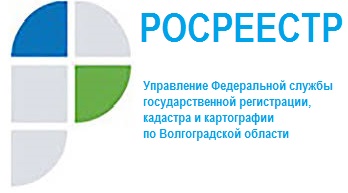 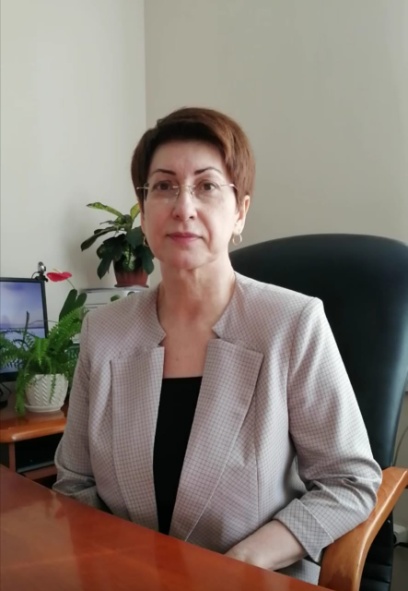 Уважаемые коллеги - кадастровые инженеры!Примите от сотрудников Управления Федеральной службы государственной регистрации, кадастра и картографии  по Волгоградской области самые искренние поздравления с вашим профессиональным праздником - Днем кадастрового инженера!Мы вместе с вами оказываем для граждан, органов власти и бизнес-сообщества государственную услугу по кадастровому учету объектов недвижимости и видим в вас своих  надежных партнеров.А качество оказания данной услуги напрямую зависит от нашего с вами профессионализма  и компетентности, слаженности  и взаимопонимания в работе.           От всей души поздравляем всех кадастровых инженеров с профессиональным праздником и желаем вам крепкого здоровья, благополучия и профессиональных успехов!И.о. руководителя Управления Федеральной службы государственной регистрации, кадастра и картографии по Волгоградской областиТ.П. Штыряева#rosreestr#rosreestr34#rosreestrvolgograd#rosreestrvolgogradskayaoblast#Росреестр#РосреестрВолгоград#РосреестрВолгоградскаяобласть#КадастровымИнженерамОтРосреестра 